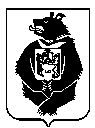 СОВЕТ ДЕПУТАТОВЧЕКУНДИНСКОГО СЕЛЬСКОГО   ПОСЕЛЕНИЯВерхнебуреинского муниципального районаХабаровского краяРЕШЕНИЕ          01.11.2017               7__________________№_______                             п. ЧекундаО внесении изменений в Положение «Об установлении земельного налога на территории Чекундинского сельского поселения Верхнебуреинского муниципального района Хабаровского края», утвержденное решением Совета депутатов Чекундинского сельского поселения Верхнебуреинского муниципального района от 30.10.2014г. № 34 «Об установлении земельного налога на территории Чекундинского сельского поселения Верхнебуреинского муниципального района»В соответствии с Федеральным законом от 30.09.2017 №286-ФЗ «О внесении изменений в часть вторую Налогового кодекса Российской Федерации и отдельные законодательные акты Российской Федерации», в целях совершенствования муниципальных нормативных правовых актов и приведения их в соответствие с Налоговым кодексом Российской Федерации Совет депутатов Чекундинского сельского поселения    РЕШИЛ:   	1. Внести в Положение «О земельном налоге на территории Чекундинского сельского поселения Верхнебуреинского муниципального района Хабаровского края» (далее - Положение), утвержденное решением Совета депутатов Чекундинского сельского поселения Верхнебуреинского муниципального района Хабаровского края от 30.10.2014 №34 «Об установлении земельного налога на территории Чекундинского сельского поселения Верхнебуреинского муниципального района» следующие изменения:пункт 3.2. Положения изложить в новой редакции:«3.2. Налогоплательщики, имеющие право на налоговые льготы, должны представить документы, подтверждающие такое право, в налоговые органы по своему выбору в порядке, установленном главой 31 Налогового кодекса Российской Федерации».2. Решение Совета депутатов от 19.10.2017 № 3 «О внесении изменений в Положение «Об установлении земельного налога на территории Чекундинского сельского поселения Верхнебуреинского муниципального района Хабаровского края», утвержденное решением Совета депутатов Чекундинского сельского поселения Верхнебуреинского муниципального района от 30.10.2014г. № 34 «Об установлении земельного налога на территории Чекундинского сельского поселения Верхнебуреинского муниципального района» считать утратившим силу.3. Контроль за исполнением настоящего решения возложить на председателя Совета депутатов Чекундинского сельского поселения А.И. Зацемирного.4. Настоящее решение вступает в силу после его официального опубликования (обнародования).Председатель Совета депутатов                                          А.И. ЗацемирныйГлава сельского поселения                                                  А.И. Зацемирный